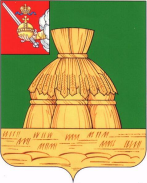   ПРЕДСТАВИТЕЛЬНОЕ СОБРАНИЕ НИКОЛЬСКОГО МУНИЦИПАЛЬНОГО РАЙОНА ВОЛОГОДСКОЙ ОБЛАСТИРЕШЕНИЕг. Никольск	В целях реализации Закона Вологодской области от 17.12.2007 № 1720-ОЗ «О наделении органов местного самоуправления отдельными государственными полномочиями по организации и осуществлению деятельности по опеке и попечительству», руководствуясь статьей 21 Устава района  Представительное СобраниеРЕШИЛО:1. Определить Управление социальной защиты населения Никольского муниципального района органом, уполномоченным осуществлять отдельные государственные полномочия  по организации и осуществлению деятельности по опеке и попечительству, с выполнением функций органа опеки и попечительства, установленных нормативными правовыми актами Российской Федерации и области.2. Признать утратившими силу следующие решения Представительного Собрания Никольского муниципального района:- от 25.01.2008 № 144 «О реализации закона области «О наделении органов местного самоуправления отдельными государственными полномочиями по опеке и попечительству»;- от 18.10.2012 № 47 «О внесении изменений в решение Представительного Собрания Никольского муниципального района № 144 от 25 января 2008 года»;-от 25.01.2008 № 145 «О реализации закона области «О наделении органов местного самоуправления Вологодской области отдельными государственными полномочиями по опеке и попечительству».3. Настоящее решение вступает в силу после официального опубликования в районной газете «Авангард» и подлежит размещению на официальном сайте Администрации Никольского муниципального района в информационно-телекоммуникационной сети «Интернет».Председатель Представительного                                     Глава районаСобрания                       В.М.Поднебесников                                                         В.В.Панов от 14.11.2014 года                           № 74                      О реализации закона Вологодской области «О наделении органов местного самоуправления отдельными государственными полномочиями по организации и осуществлению деятельности по опеке и попечительству»